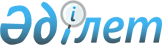 “Жалағаш ауданының шалғайдағы елді мекенінде тұратын балаларды жалпы білім беретін мектепке тасымалдаудың схемасы мен тәртібін бекіту туралы” Жалағаш ауданы әкімдігінің 2015 жылғы 22 мамырдағы №100 қаулысының күші жойылды деп тану туралыҚызылорда облысы Жалағаш ауданы әкімдігінің 2015 жылғы 15 қазандағы № 211 қаулысы
      “Нормативтік құқықтық актілер туралы” Қазақстан Республикасының 1998 жылғы 24 наурыздағы Заңына және “Қазақстан Республикасындағы жергілікті мемлекеттік басқару және өзін-өзі басқару туралы” Қазақстан Республикасының 2001 жылғы 23 қаңтардағы Заңына сәйкес Жалағаш ауданының әкімдігі ҚАУЛЫ ЕТЕДІ:
      1. “Жалағаш ауданының шалғайдағы елді мекенінде тұратын балаларды жалпы білім беретін мектепке тасымалдаудың схемасы мен тәртібін бекіту туралы” Жалағаш ауданы әкімдігінің 2015 жылғы 22 мамырдағы № 100 қаулысының (нормативтік құқықтық актілерді мемлекеттік тіркеу Тізілімінде №5015 болып тіркелген, “Жалағаш жаршысы” газетінде 2015 жылғы 27 маусымда, “Әділет” құқықтық-ақпарат жүйесінде 2015 жылғы 10 шілдеде жарияланған) күші жойылды деп танылсын.
      2. Осы қаулы қол қойылған күнінен бастап қолданысқа енгізіледі.
					© 2012. Қазақстан Республикасы Әділет министрлігінің «Қазақстан Республикасының Заңнама және құқықтық ақпарат институты» ШЖҚ РМК
				
      Жалағаш ауданының әкімі 

Т.Дүйсебаев
